The ASCCC Guided Pathways Task Force created a survey to identify specific information and tools to support academic senates through the design and implementation of a guided pathways framework. Executive Summary
Rich data were collected from a survey sent to local academic senate presidents Spring 2018 about college engagement with guided pathways (GP). Overall, the data clearly show that colleges are engaged and faculty in most colleges are either leading or collaboratively guiding the work. There is still confusion about the various guided pathways programs, including the actual work of guided pathways such as how it is different from CTE pathways and first year experience. The survey clearly indicated areas of challenge and places that ASCCC can help the colleges in their implementation process. A list of benefits and potential negative outcomes provide great opportunity for training and resources to help colleges move in a positive direction. The need for models from other colleges, requests for clarity on verbiage and specific strategies indicated potential for regional visits, online resources and webinars. Numerous comments about addressing a collaborative and institution-wide vision indicate the importance of local communication and decision-making.  There were 87 responses from 70 different colleges (61% of CCC’s) from validated faculty sources and with a broad representation of small and large, rural and urban, multi-college and single college districts, and all regions.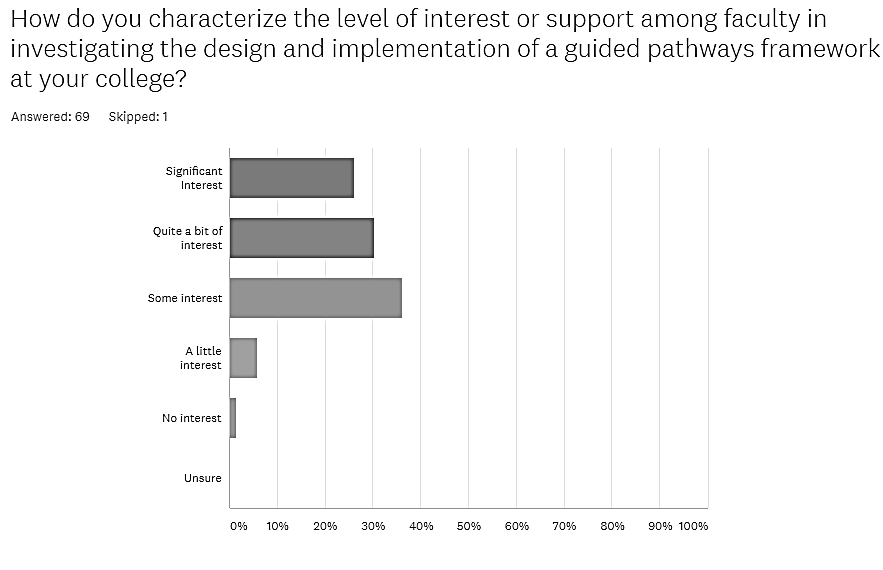 62% of responding colleges have a Guided Pathways LiaisonFaculty interest was overwhelming with 98.6% responding that there was “significant, quite a bit or some interest” 68.9% of respondents felt the process was faculty driven and although 90% indicated adequate faculty voice, numerous narrative comments indicated administration-related issues. Others indicated rocky starts, but improvement.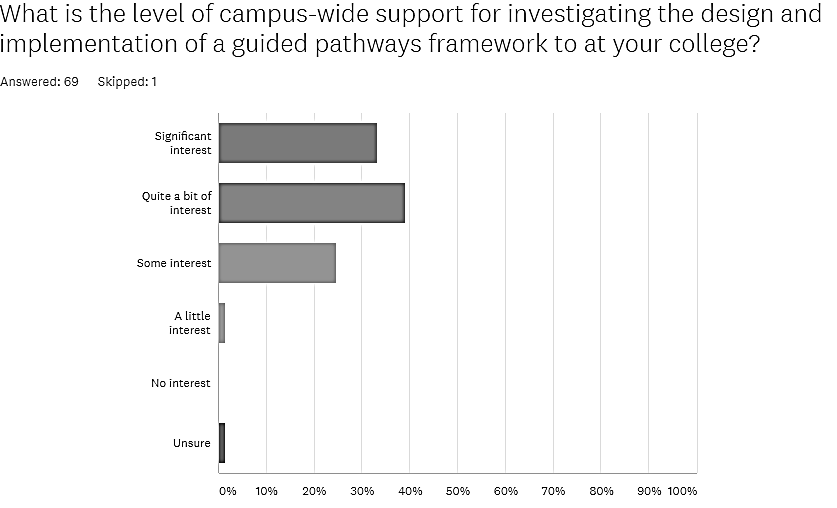 Campus-wide interest in implementing a guided pathways framework was also reported as high at 97% (72% reporting quite a bit and strong interest).Most colleges (73.5%) reported adequate data resources but indicated a need to access and interpret data related to guided pathways.Comments indicated resources were hard to find. Requests for examples of practices were widespread, particularly for pathways mapping, meta-majors, implementation team startup, scheduling (enrollment management), data literacy, early alert, acceleration, multiple measures, communication plans, equity, onboarding, and retention strategies.Potential Positive or Negative impacts from a Guided Pathways Framework Question 12                Best quote from this question       “Change is hard…”The entire survey summary, with helpful input from the colleges, is posted at the Guided Pathways Taskforce website at ASCCC under resources https://asccc.org/directory/guided-pathways-task-forcePotential Positive EffectsPotential Negative EffectsPotential Positive Effects on InstitutionsPotential Negative Effects on Institutions GP Framework allows student-oriented transformationMay fail to integrate important projects and initiativesGreat conversations; requiring greater and effective communicationConflicts requiring mediation and compromiseGreater transparency and clarityFiercely guarded territory = tensionsBetter faculty become mentors concerning jobs and transfer clarity on GE may be more fruitful for students and facultyLoss of faculty autonomy; increased faculty competition for coursesIncrease completions & decrease unnecessary units; Address completion and success ratesPerformance –based goals may narrow student success focusProfoundly transformationalDysfunctional college no agreement on planInstitution-wide collaboration; constant and deliberate collaborationMarginalizing smaller departments without adequate representationPotential Benefits to StudentsPotential Negative Effects on StudentsCloses equity gapsTreating students as a numberIncreased retention and persistenceEliminate exploration;  Destroying personal enrichment/liberal artsClear navigation for studentsLoss of specific courses as evidenced by AB 705Students better informedLack of choice; limit student autonomyAlleviate students taking wrong courses and getting lostContinuous nudging and alerts will irritate students like lifelong learners or self-motivatedPotential Benefits on Curriculum & ProgramsPotential Negative Effect on Curriculum & Programs Strengthen curriculum and programs (including currency, rigor and outcomes)Reduced rigor to produce degrees education; Decrease development of new programs and coursesMore career-focused curriculumEffort to make student choose a major is additional work primarily placed on facultyAcademic goals will be achieved more quicklyMath and English sequences will impact overall curriculumPotential Benefit for Student ServicesPotential Negative Effect for Student ServicesBetter, more efficient, timely student services and access to servicesAdditional institutional barriersIncreased collaboration streamlining servicesStudents must pick career goals or majors too earlyMore resources shifted to student servicesFunding models may negatively impact work